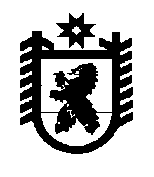 Российская ФедерацияРеспублика КарелияАДМИНИСТРАЦИЯБеломорского муниципального округаПОСТАНОВЛЕНИЕот 29 декабря 2023 г. № 70г. БеломорскОб утверждении  программы «Патриотическое воспитание детей и молодежи Беломорского муниципального округа на 2024 – 2028 годы»Администрация Беломорского муниципального округа постановляет:утвердить прилагаемую программу «Патриотическое воспитание детей и молодежи  Беломорского муниципального округа на 2024 – 2028 годы».Глава Беломорского муниципального округа                                                  И.В. Филиппова